Руководство участника торгов ЭП «Вердиктъ»http://bankrot.vertrades.ruЛичный кабинетПосле успешного прохождения регистрации доступ к участию в торгах осуществляется через личный кабинет пользователя, расположенный в правом верхнем углу (рисунок 1.1).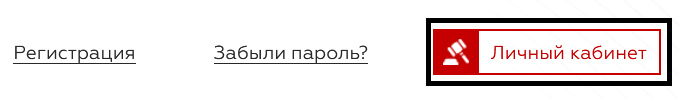 Рисунок 1.1Для авторизации необходимо ввести регистрационные данные: логин (E-mail, вводится полный адрес электронной почты, вручную либо путем копирования без захватывания пробелов) и пароль, после чего нажать на кнопку Вход (рисунок 1.2)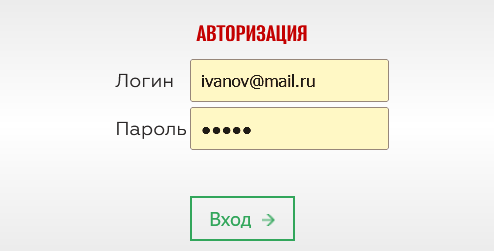 Рисунок 1.2	Пройдя по ссылке «Личный кабинет» отображается страница, вариант  которой  показан на рисунке 1.3.Рисунок 1.3.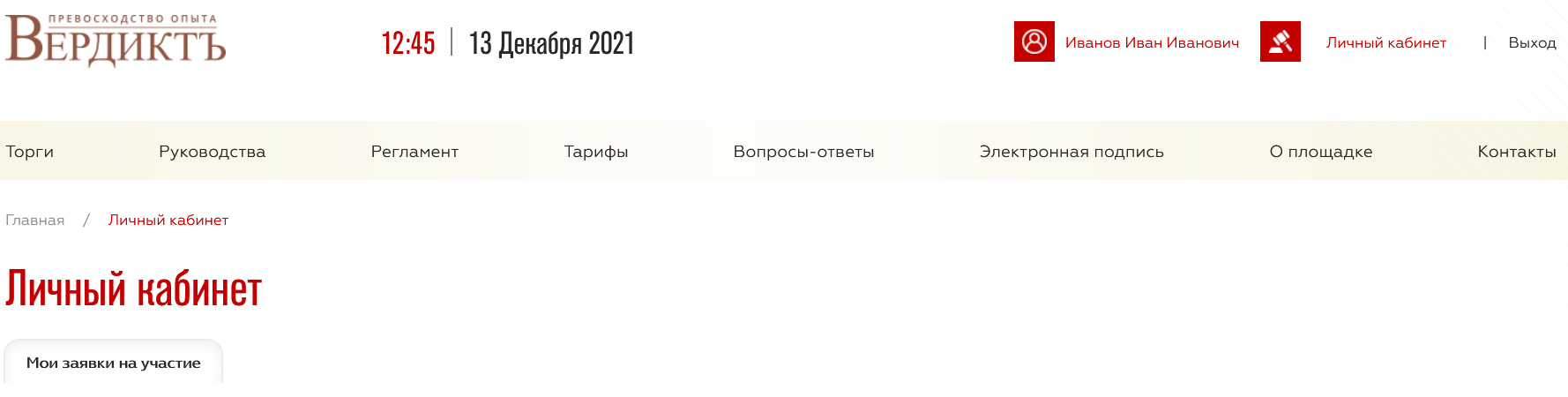 ТоргиПри переходе в раздел «Торги» открывается панель поиска аукциона (рисунок 2.1).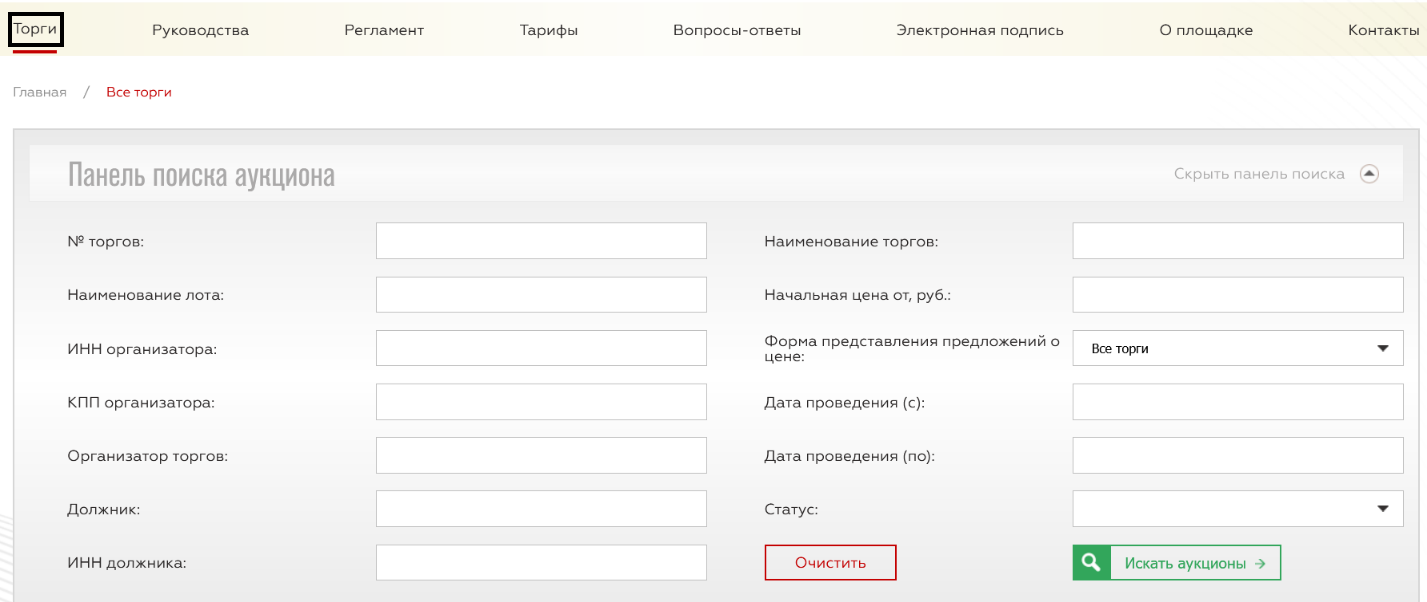 Рисунок 2.1Панель поиска позволяет найти нужную процедуру по следующим критериям:№ торговНаименование лотаИНН организатора торговКПП организатора торговОрганизатор торговДолжникИНН должникаНаименование торговНачальная ценаФорма представления предложений о цене (все торги; открытые торги; закрытые тендеры; публичные предложения)Дата проведения Статус (например, торги в статусе «Приём заявок»)Пример, зная фамилию организатора торгов, найдем торги в статусе «Приём заявок». После заполнения полей и нажатия кнопки «Искать аукционы» система выводит нам результат согласно введённым данным (рисунок 2.2). Самый простой способ поиска по № торгов. Достаточно ввести только цифры, без букв.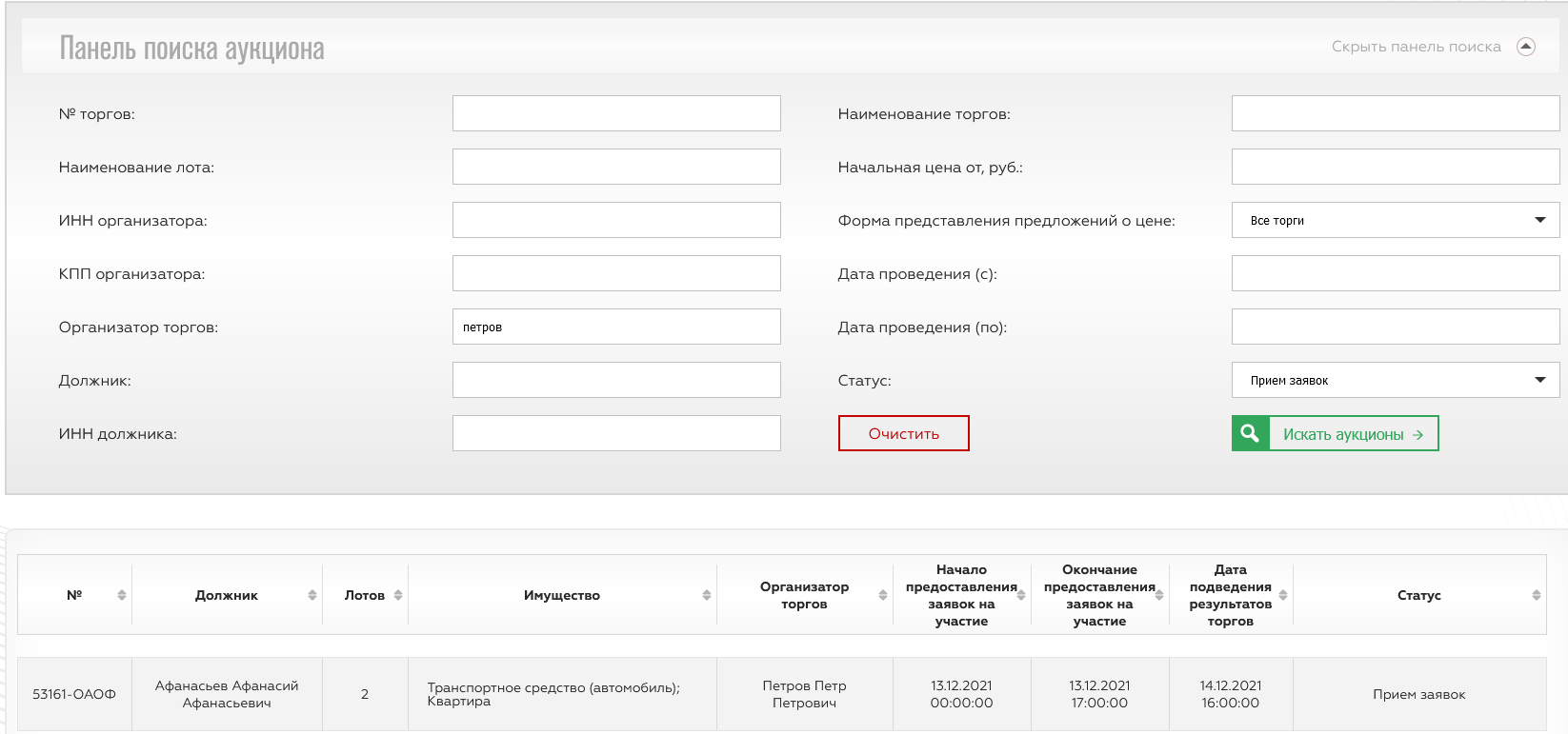 Рисунок 2.2Для того, чтобы обратиться к информационной карте торгов (Информационная карта торгов - страница с торгами, которой присвоен определённый номер торгов, созданная и подписанная организатором торгов, в которой содержится вся необходимая информация о торгах), необходимо нажать на раздел «Имущество» (в представленном примере – транспортное средство; автомобиль) (рисунок 2.3)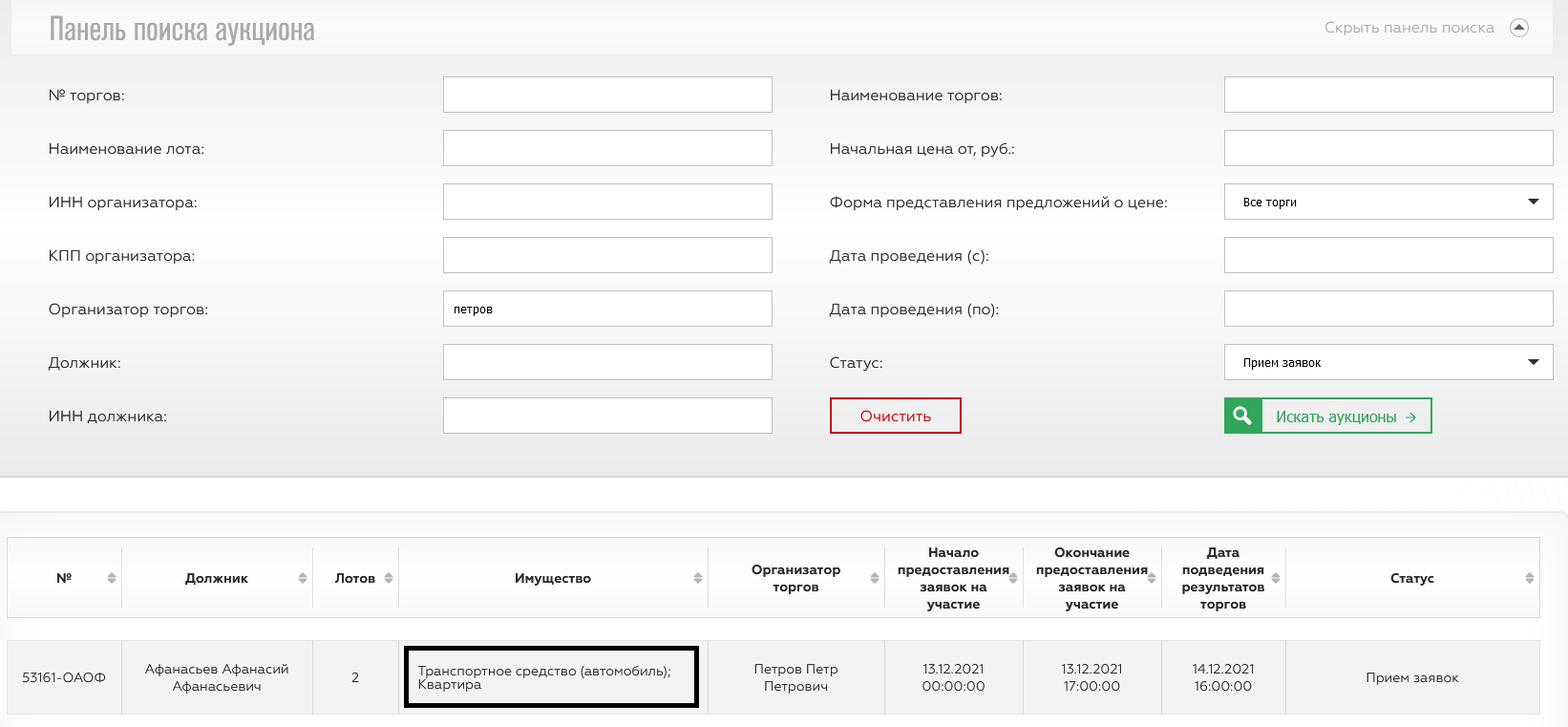 Рисунок 2.3После чего Вам откроется полная информация по запрашиваемым торгам (рисунок 2.4).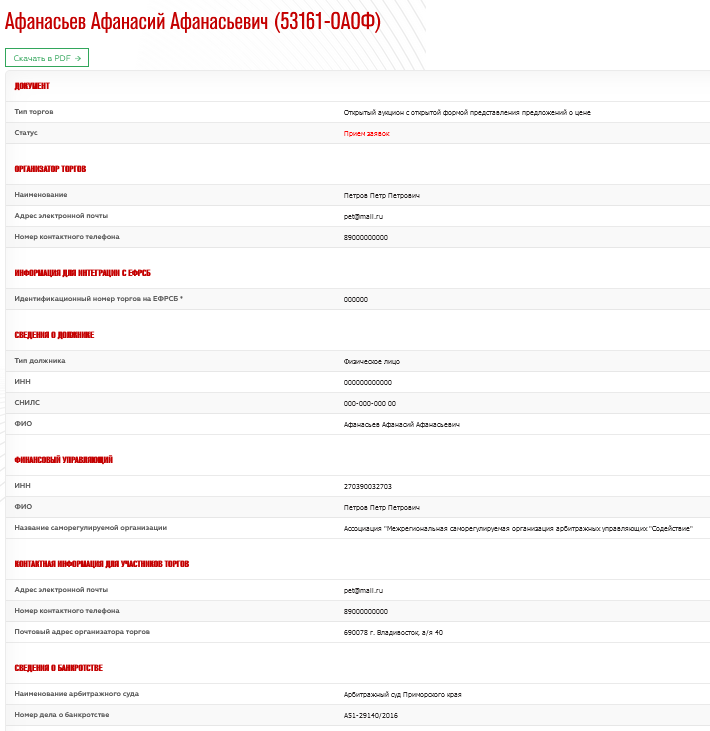 Рисунок 2.4Подача заявки на участие в торгахЗаявитель может подать заявку на участие в торгах из Личного кабинета Пользователя, перейдя на страницу торгов и дойдя до сведений по лоту, в котором планирует участвовать. В торгах, находящихся в статусе «Приём заявок» рядом с разделом «Сведения по лоту» Вы можете увидеть кнопку «Участвовать» (рисунок 3.1)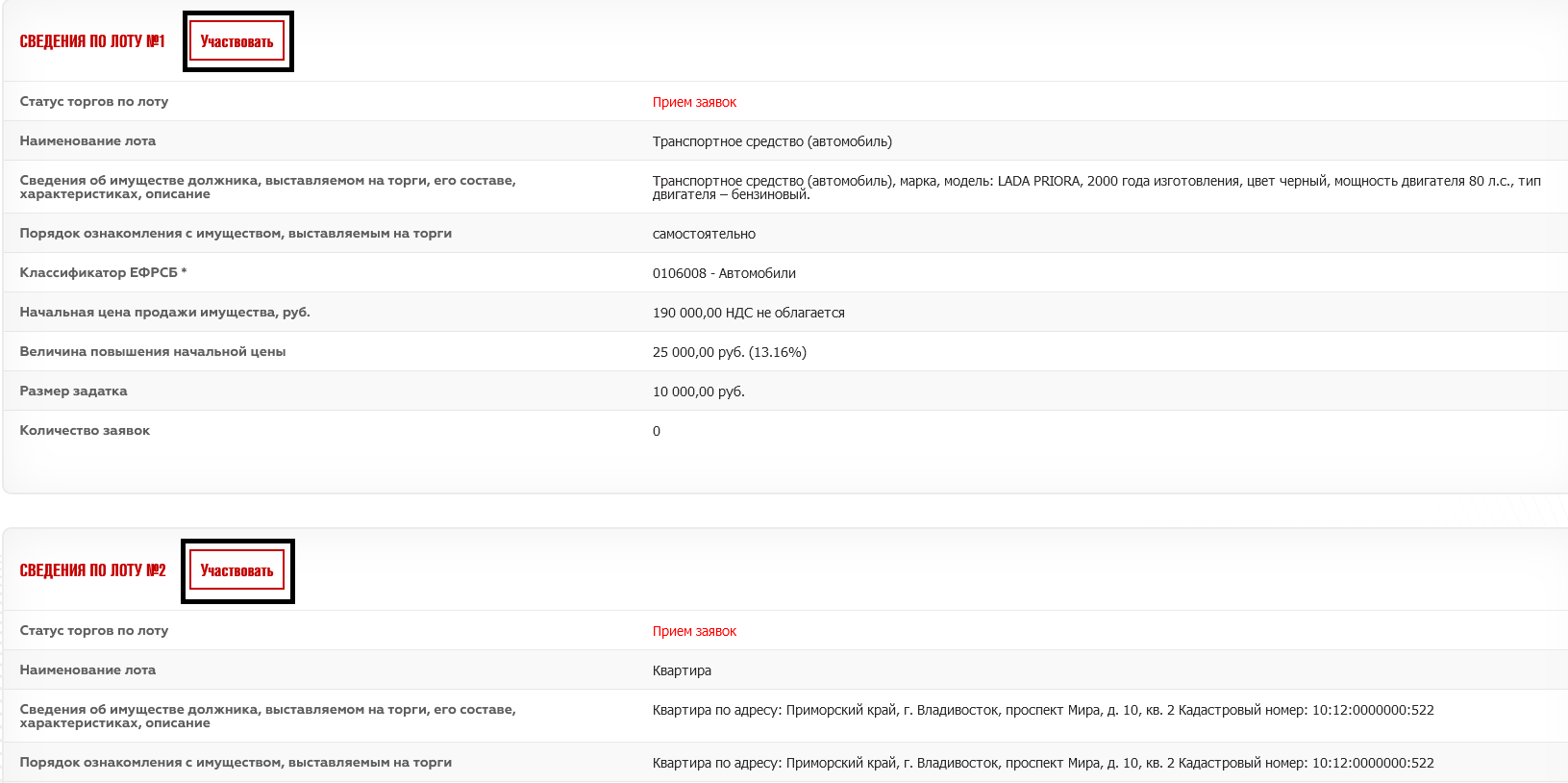 Рисунок 3.1.Перейдя на нее Вам откроется страница «Представление заявки на участие в торгах» (рисунок 3.2).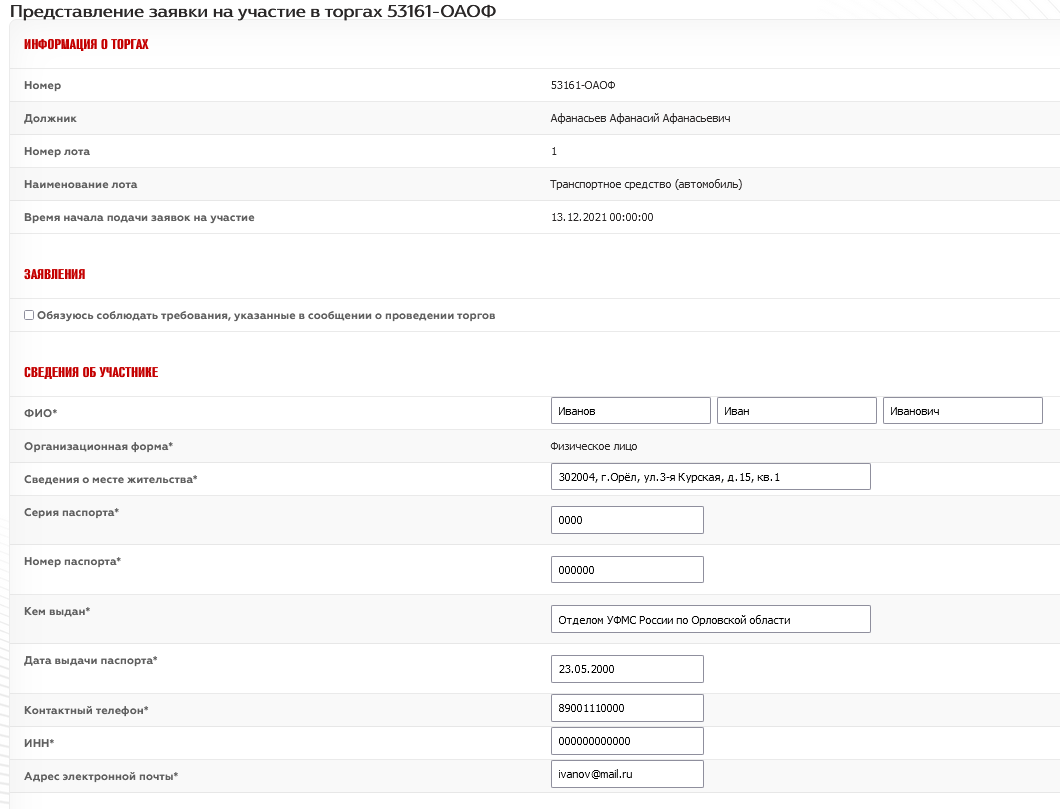 Рисунок 3.2Разделы «Информация о торгах» и «Сведения об участнике» заполняются автоматически, согласно, регистрационной анкеты пользователя. При необходимости пользователь может вносить коррективы в указанную информацию.Раздел «Сведения об отношении к предмету торгов» заполняется пользователем самостоятельно и достоверно.В разделе «Электронные документы» участник обязан загрузить копии документов, указанных в разделе «Информация о торгах», в поле «Порядок оформления участия в торгах, перечень представляемых участниками торгов документов и требования к их оформлению», а также в соответствии с требованием Приказа Минэкономразвития РФ от 15.02.2012 г. № 54 и Федеральным законом «О несостоятельности (банкротстве)» от 26.10.2002 г. № 127-ФЗ. При необходимости, всю информацию по интересующему Вас лоту (в том числе, вопросы касающиеся, документов, которые необходимо приложить в заявке на участие в торгах) Вы можете уточнить, обратившись непосредственно к организатору торгов. Открыв карточку торгов, в разделе «Контактная информация для участников торгов» указан адрес электронной почты и номер контактного телефона, по которому Вы можете связаться с организатором соответствующих торгов.Максимальное количество файлов, загружаемых в данный раздел, не должно превышать десяти. Для загрузки большего количества документов пользователь может воспользоваться программой архиватором.После заполнения и подписания формы заявки на участие в торгах и подтверждения обязательства соблюдать требования, указанные в сообщении о проведении торгов, заявка перейдет в статус «Представлена» (рисунок 3.3).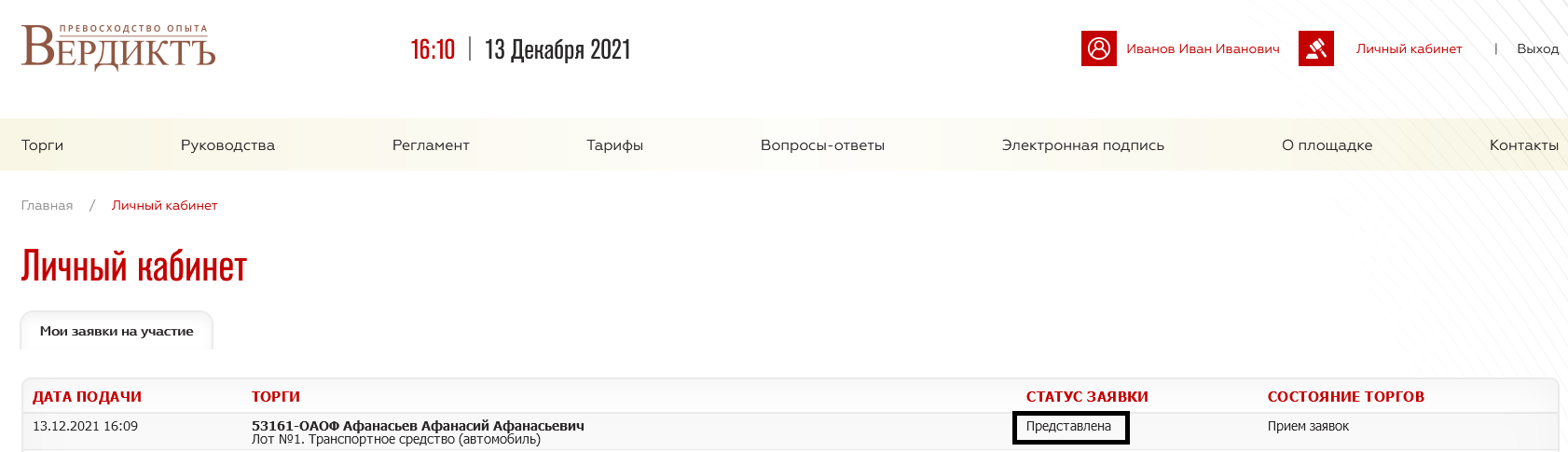 Рисунок 3.3Пока статус торгов «Прием заявок» заявитель может:Просмотреть поданную им заявку (рядом с разделом сведения по лоту есть кнопка «Открыть заявку» (рисунок 3.4)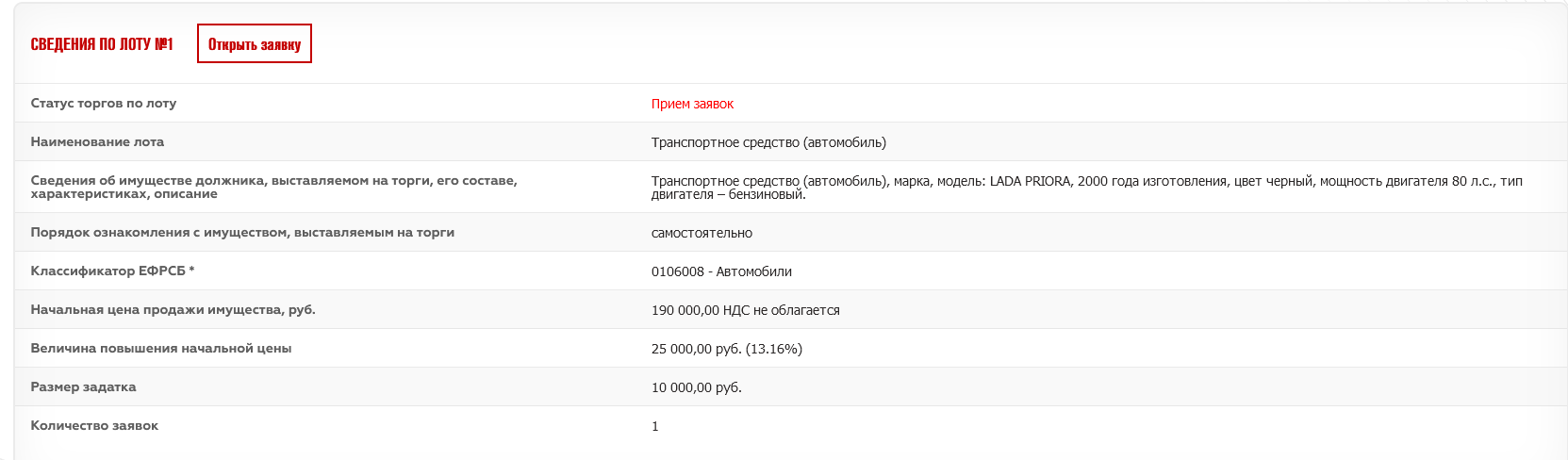 Рисунок 3.4Открывая заявку, Вы переходите на страницу «Заявка на участие в торгах» (рисунок 3.5)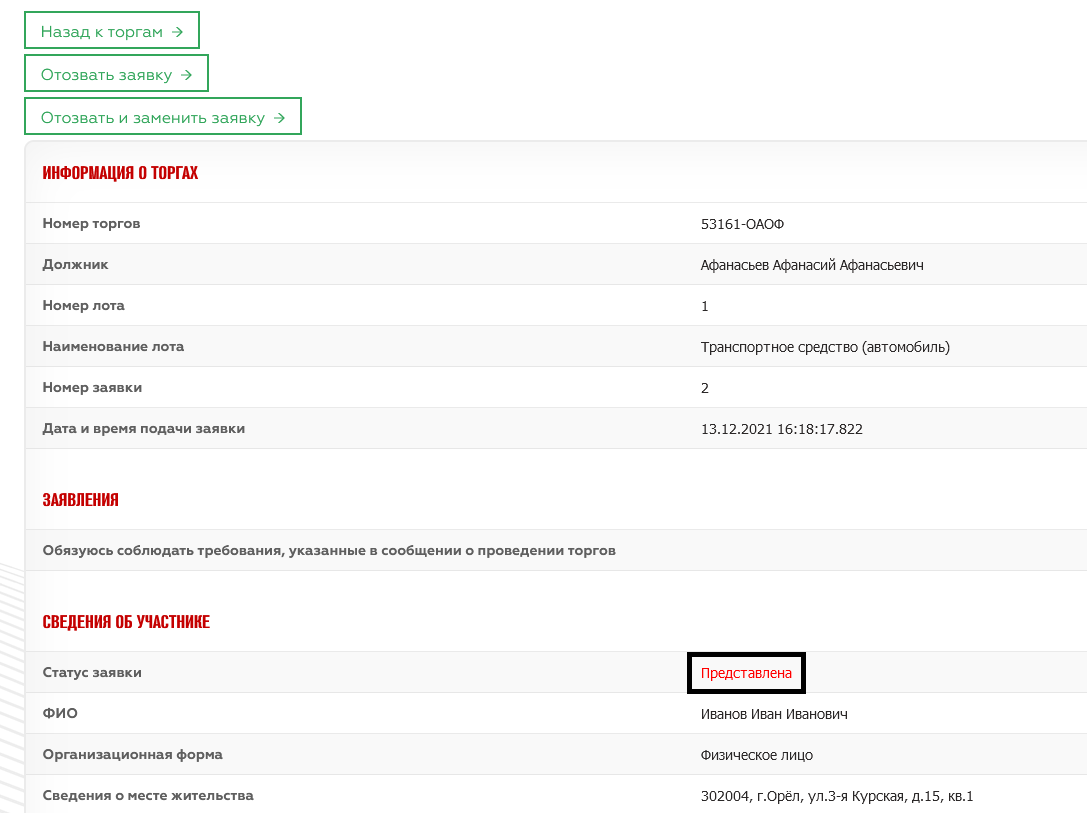 Рисунок 3.5Отозвать и заменить заявку. Данная ссылка доступна при просмотре поданной заявки на странице «Заявка на участия в торгах». После перехода по любой из ссылок открывается страница «Представление заявки на участие в торгах» (рисунок 3.6)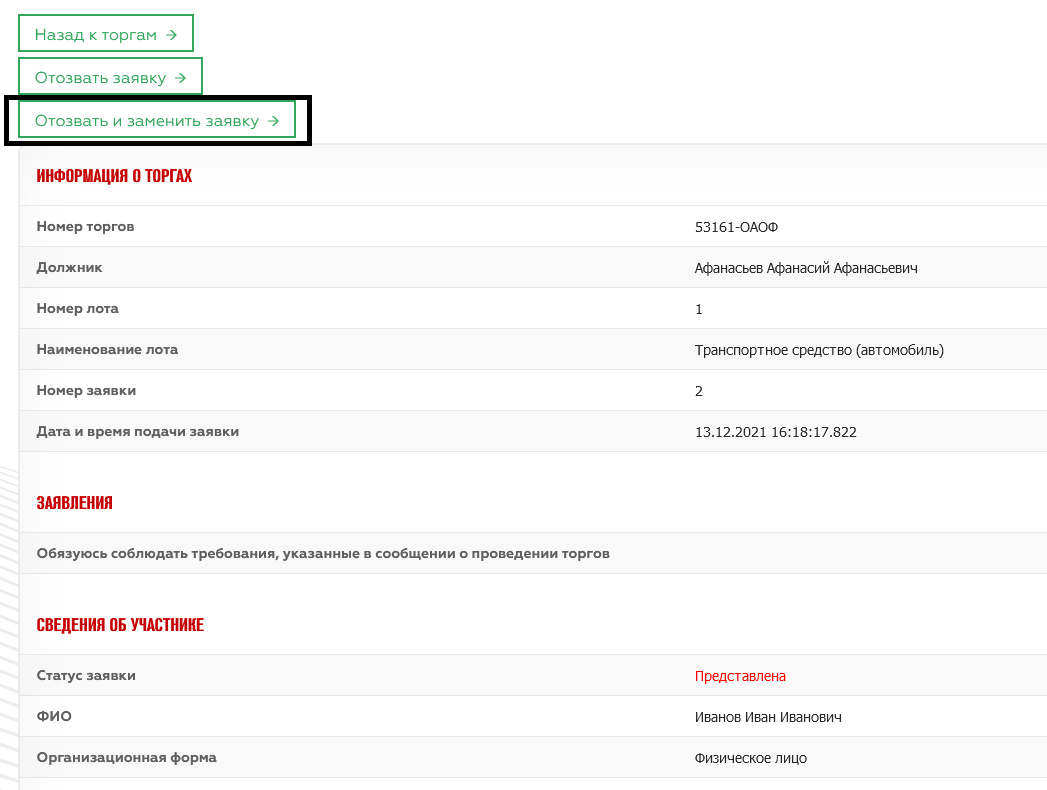 Рисунок 3.6Для внесения изменений необходимо поставить флажки напротив полей: «Отозвать поданную ранее заявку для подачи новой» и «Обязуюсь соблюдать требования, указанные в сообщении о проведении торгов», внести необходимые изменения и нажать на кнопку «Подписать и отправить заявку на участия в торгах». (рисунок 3.7). После подписания электронной подписью первая заявка будет отозвана и сразу же подана вторая с внесёнными изменениями.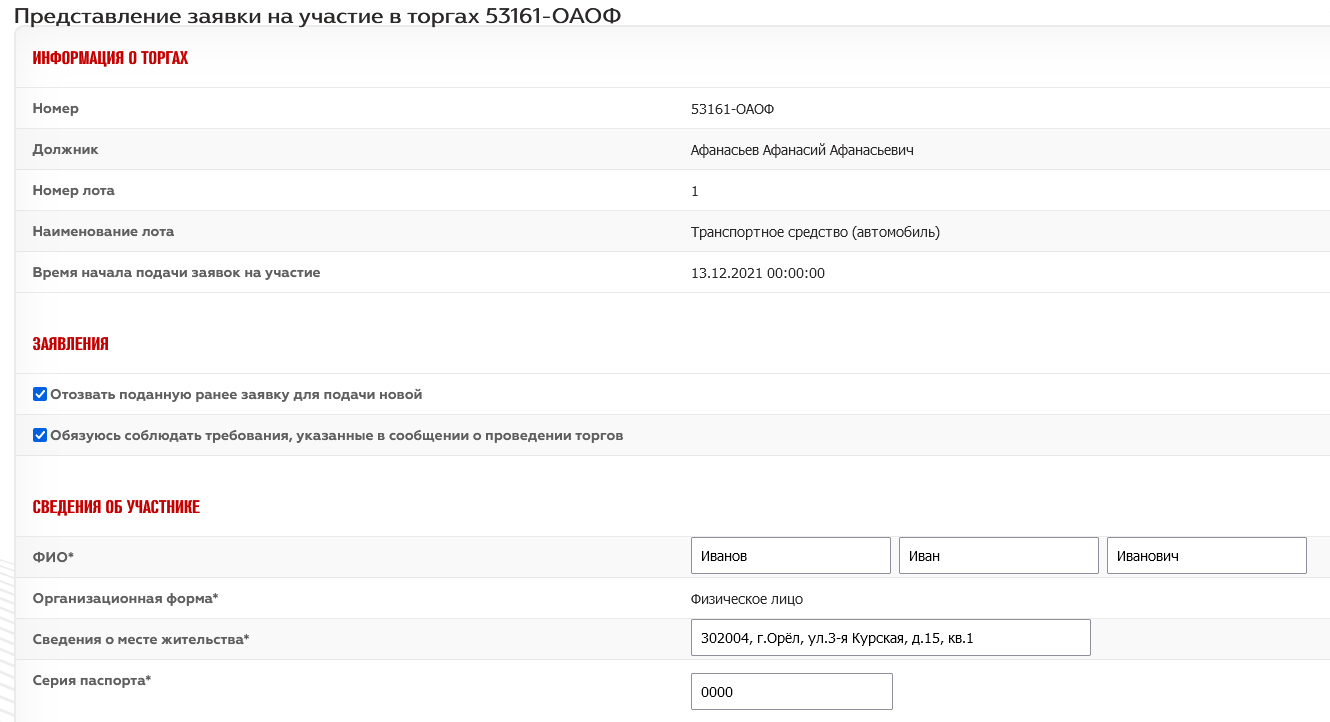 Рисунок 3.7Отозвать заявку. Для того, чтобы отозвать заявку, нажимаете на кнопку «Отозвать заявку» на странице «Предоставление заявки на участие в торгах» (рисунок 3.8)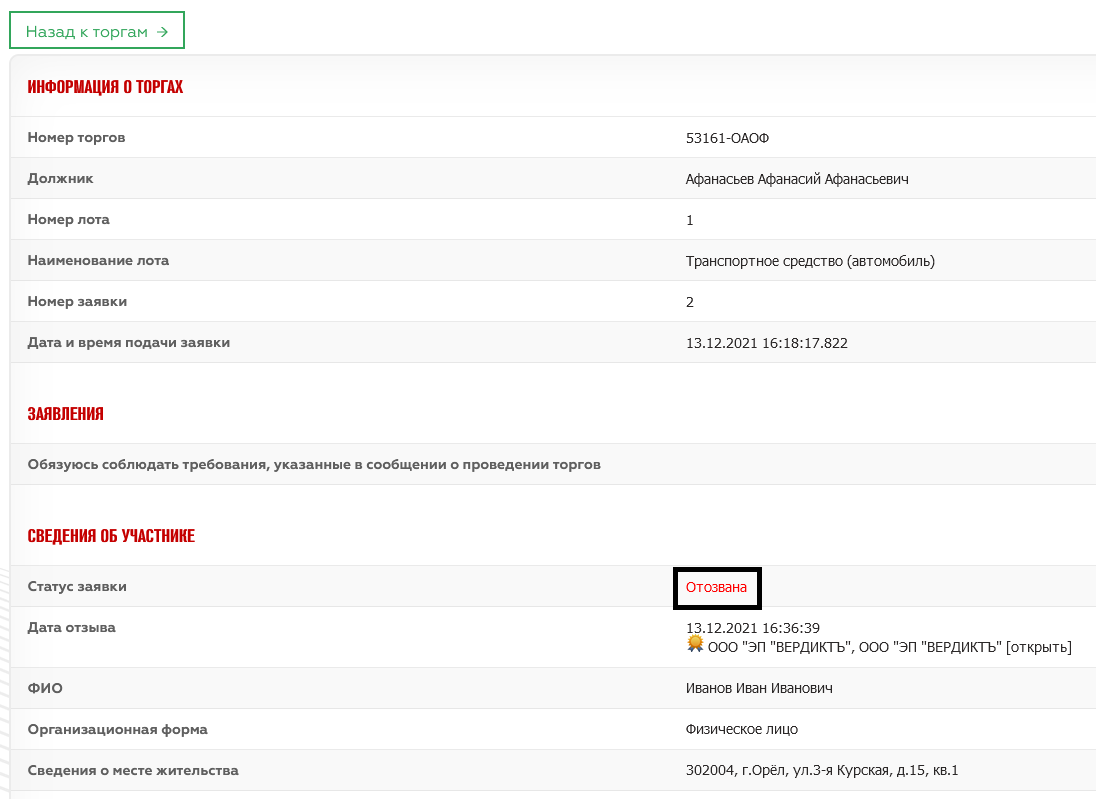 Рисунок 3.8Решение организатора торгов о допуске/отказе заявителей к участию в торгах принимается после окончания периода приема заявок по результатам рассмотрения всех представленных заявок на участие в торгах и оформляется протоколом об определении участников торгов. Данный протокол будет отображаться в ЛИЧНОМ КАБИНЕТЕ участника торгов. Для этого необходимо перейти в информационную карту торгов, в раздел «Электронные документы» (рисунок 3.9).К участию в торгах допускаются заявители, представившие заявки на участие в торгах и прилагаемые к ним документы, соответствующие требованиям, установленным законодательством о несостоятельности (банкротстве) и указанным в разделе «Информация о торгах», в поле «Порядок оформления участия в торгах, перечень представляемых участниками торгов документов и требования к их оформлению».Заявители, допущенные к участию в торгах, становятся участниками торгов.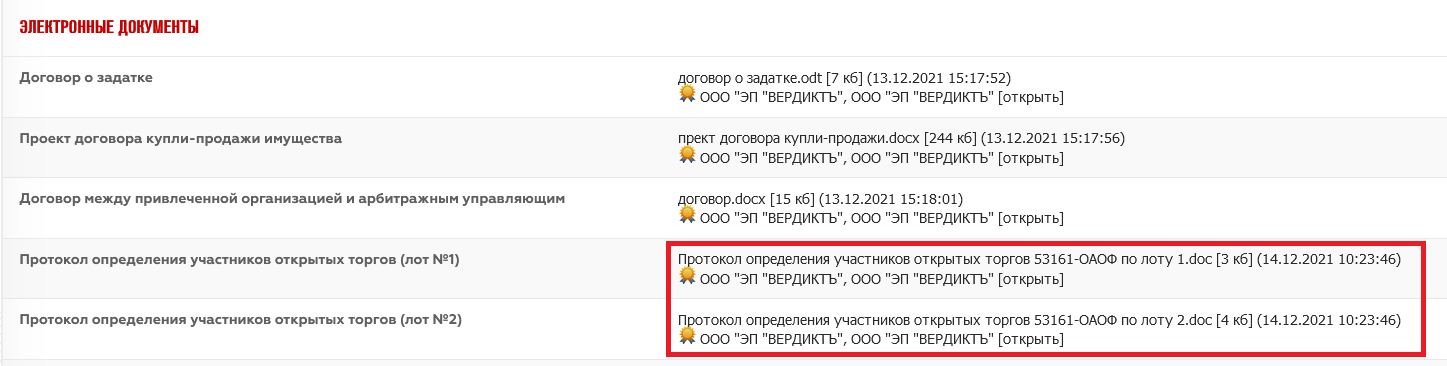 Рисунок 3.9Проведение открытых/закрытых торгов с закрытой формой представления предложений о цене имущества (предприятия) должникаВ случае проведения открытых/закрытых торгов с закрытой формой представления предложений о цене имущества (предприятия) должника, предложения о цене имущества (предприятия) должника представляются участниками торгов одновременно с представлением заявок на участие в торгах (рисунок 3.10) или в день подведения результатов торгов до указанного в сообщении о проведении торгов времени подведения результатов торгов (при условии, что ваша заявка допущена и данная информация отражена в протоколе определения участников)( Рисунок 3.11).Подать предложение в закрытой форме можно только один раз.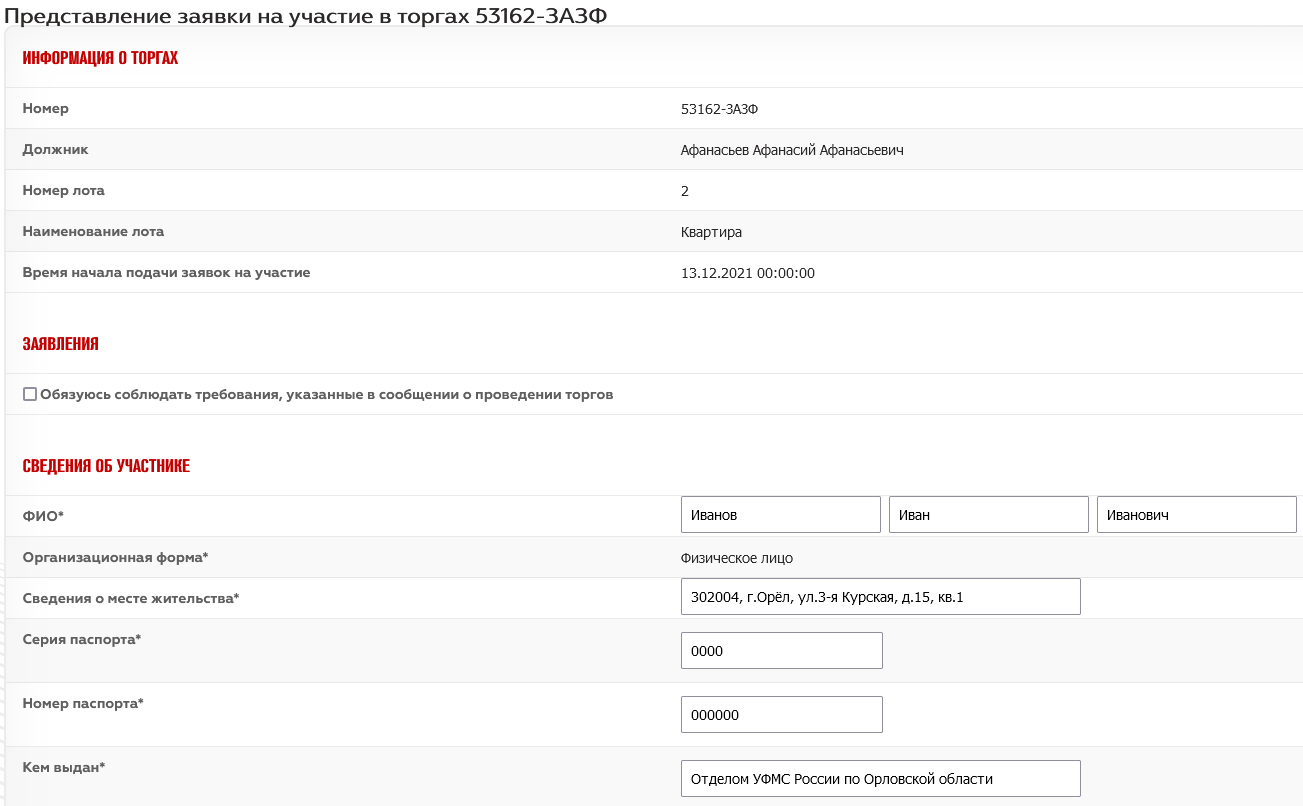 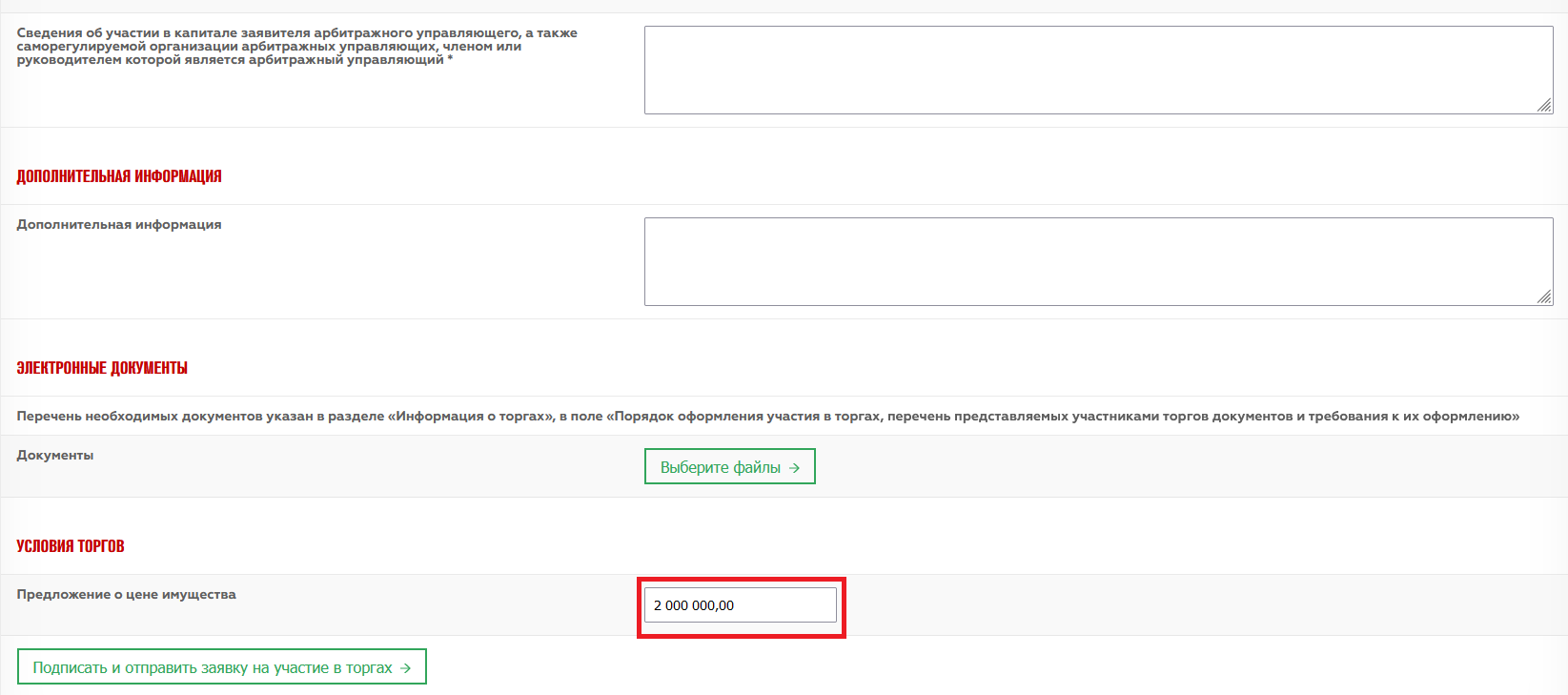 Рисунок 3.10
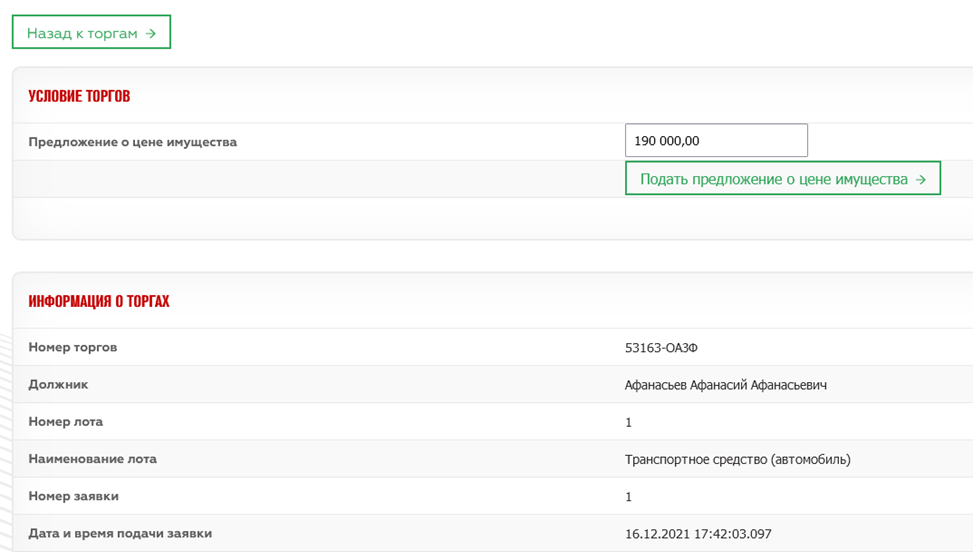 Рисунок 3.11Открытые/закрытые торги с закрытой формой подачи предложения о цене проводятся путем сравнения предложений о цене имущества (предприятия) должника, поступивших от участников торгов до даты и времени, указанных в сообщении о проведении открытых торгов. Победителем  торгов признается участник торгов, предложивший наиболее высокую цену. В случае, если была предложена цена имущества (предприятия) должника, равная цене имущества (предприятия) должника, предложенной другим (другими) участником (участниками) торгов, представленным признается предложение о цене имущества (предприятия) должника, поступившее ранее других предложений.Проведение открытых торгов с открытой формой подачи предложенийОткрытые торги проводятся путем повышения начальной цены продажи на величину, кратную величине «шага аукциона». Если в течение одного часа с момента начала представления предложений о цене не поступило ни одного предложения о цене, торги с помощью программно-аппаратных средств сайта завершаются автоматически, при этом представление и принятие предложений о цене прекращаются. В случае поступления предложения о цене в течение одного часа с момента начала представления предложений о цене время представления предложений о цене продлевается на тридцать минут с момента представления каждого из таких предложений.Если в течение тридцати минут после представления последнего предложения о цене (не учитывая отклоненных предложений о цене) не поступило следующее предложение, торги с помощью программно-аппаратных средств сайта завершаются автоматически.За 30 минут до наступления срока начала подачи предложений о цене имущества на информационной карте торгов, напротив раздела «Сведения по лоту №..» станет доступна ссылка «Перейти на страницу с ходом проведения торгов» (рисунок 4.1). Данная ссылка будет доступна только после того, как организатор торгов сформирует и подпишет протоколы об определении участников открытых торгов.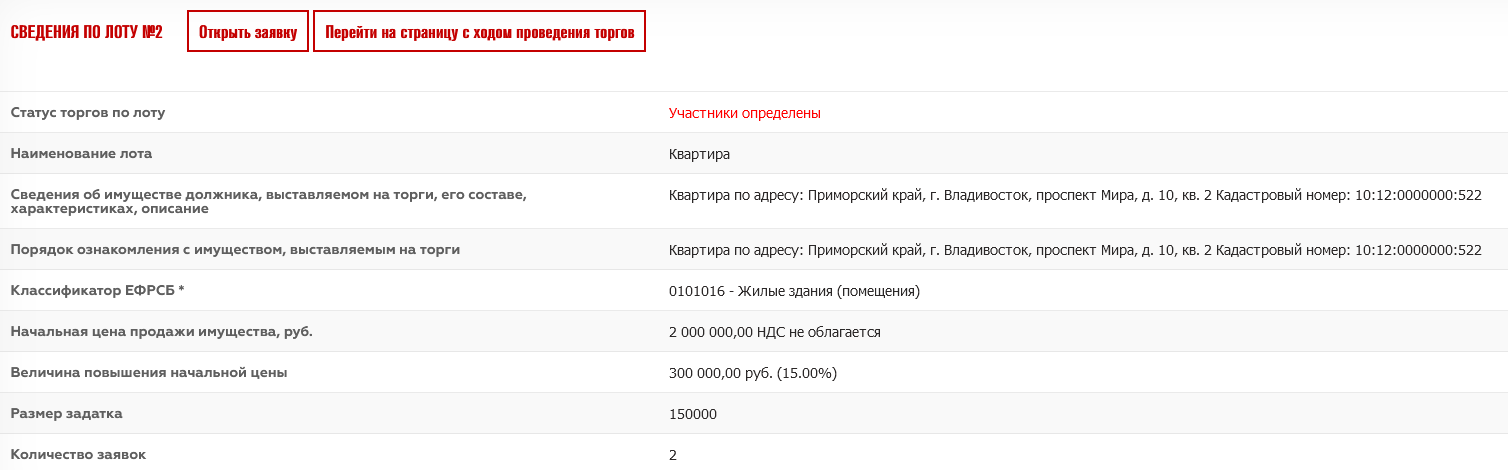 Рисунок 4.1При переходе на нее откроется страница «Проведение торгов №….» (рис. 4.2)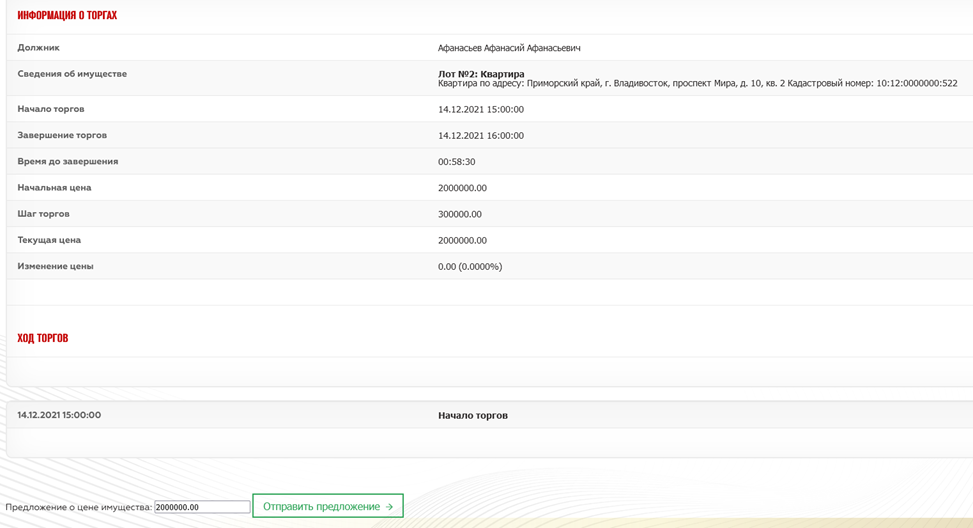 Рисунок 4.2Где, раздел «Информация о торгах» включает в себя следующую информацию: ДолжникСведения об имуществеНачало торговЗавершение торговВремя до завершения Начальная цена торговШаг торговТекущая цена Изменение цены В указанное время начала подачи предложений о цене имущества откроется нижняя часть страницы. Она включает в себя два блока (рисунок 4.3):Ход торгов.Подача ценового предложенияРисунок 4.3Для того, чтобы подать предложение, необходимо нажать кнопку «Отправить предложение» (рисунок 4.4) и подписать электронной подписью. Далее появится уведомление о подтверждении ценового предложения. Если Вы согласны с предложенной ценой, то необходимо нажать кнопку «ОК». Предложенная Вами цена автоматически отобразится в разделе «Ход торгов» как «Принято ВАШЕ ценовое предложение на сумму…» (рисунок 4.5)После этого таблица с ходом торгов обновится, и в ней появится запись о Вашем ценовом предложении, причём в окне «Цена предложения (руб.)*» стоимость лота автоматически увеличится на шаг торгов .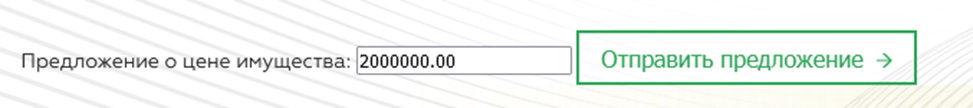 Рисунок 4.4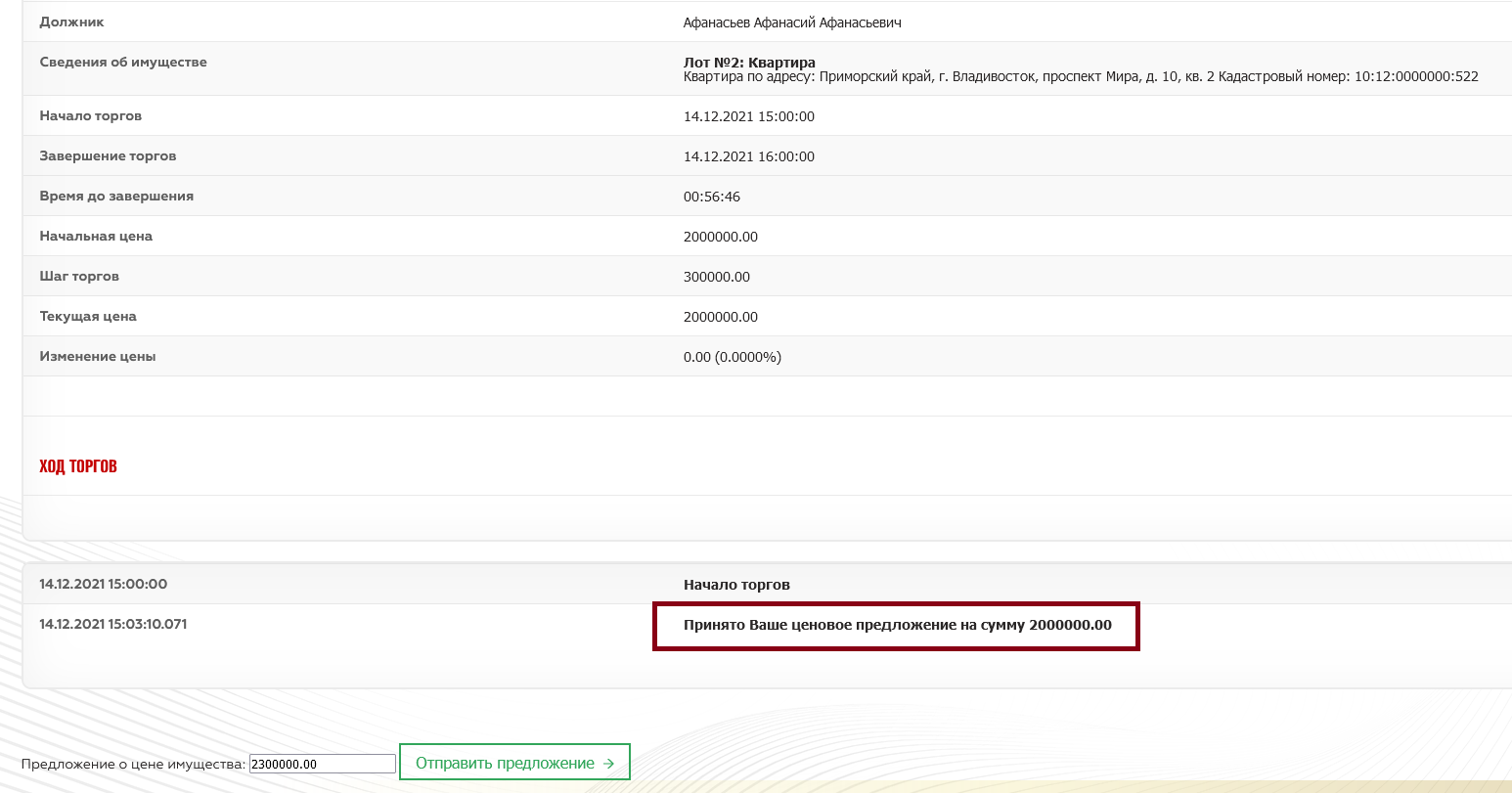 Рисунок 4.5Ценовое предложение может быть подано другим участником торгов. Информация о нём также будет добавлена в таблицу хода торгов (рисунок 4.6). 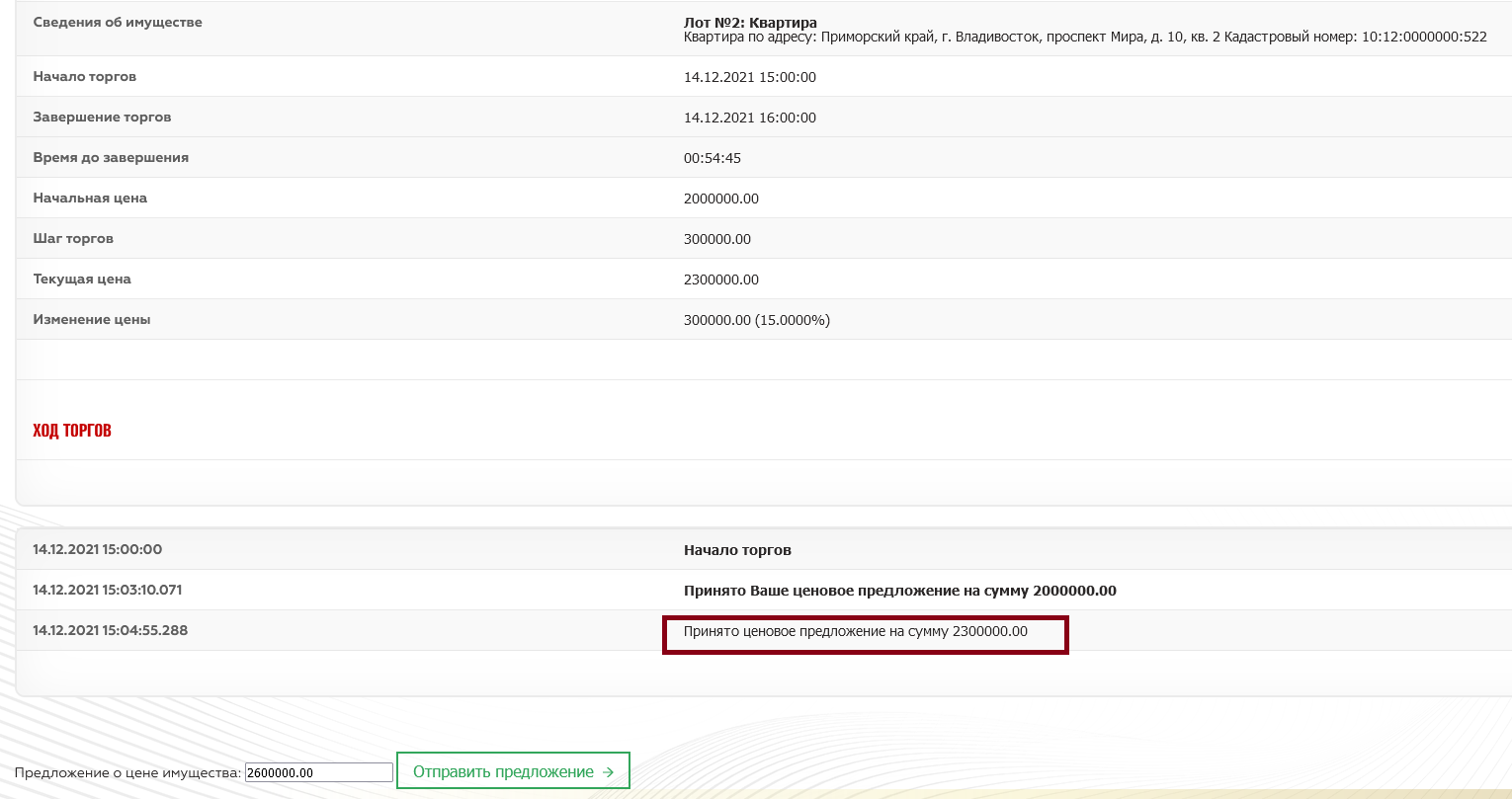 Рисунок 4.6Открытые торги, в которых допущен только один участник, признаются несостоявшимися (рисунок 4.7.) По умолчанию, предоставляя заявку на участие, заявитель соглашается с первоначальной ценой по лоту и следовательно организатор торгов в праве заключить договор купли-продажи с этим участником.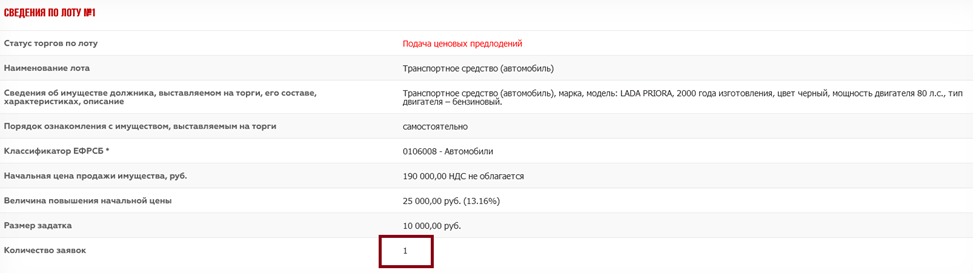 Рисунок 4.7Обновление страницы с ходом торгов участник осуществляет самостоятельно, используя для этого встроенный в браузер функционал либо используя клавишу F5 на клавиатуре.Торги автоматически завершаются, если в течение одного часа с момента начала представления предложений о цене не поступило ни одного предложения о цене либо если в течение тридцати минут после представления последнего предложения о цене (не учитывая отклоненных предложений о цене) не поступило следующее предложение (рисунок 4.8)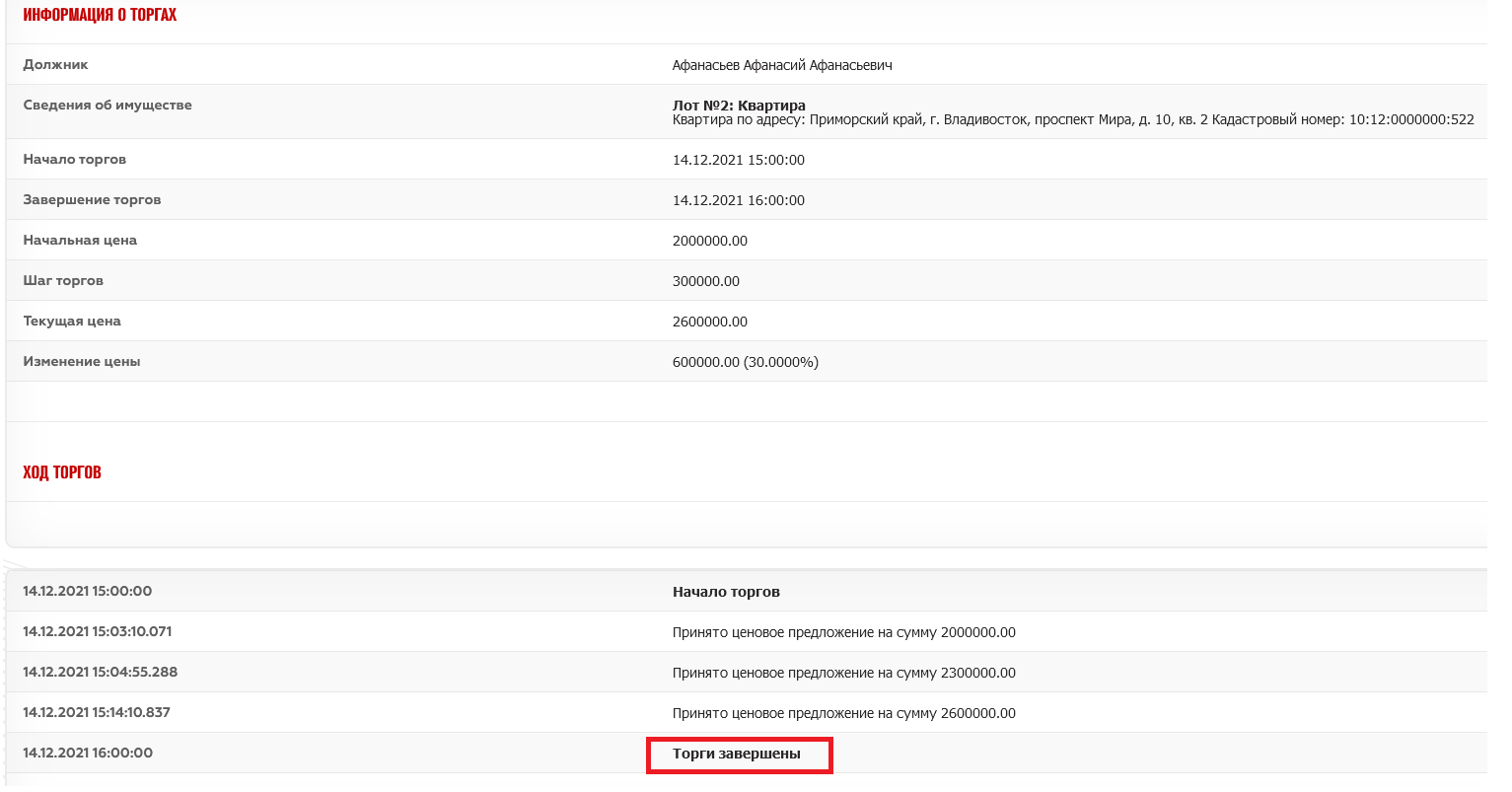 Рисунок 4.8По результатам проведения торгов организатор торгов формирует и подписывает электронной подписью протокол о результатах проведения торгов или решения о признании торгов несостоявшимися.Данные протоколы будут отображаться в ЛИЧНОМ КАБИНЕТЕ участника торгов. Для этого необходимо перейти в информационную карту торгов, в раздел «Электронные документы» (рисунок 4.9).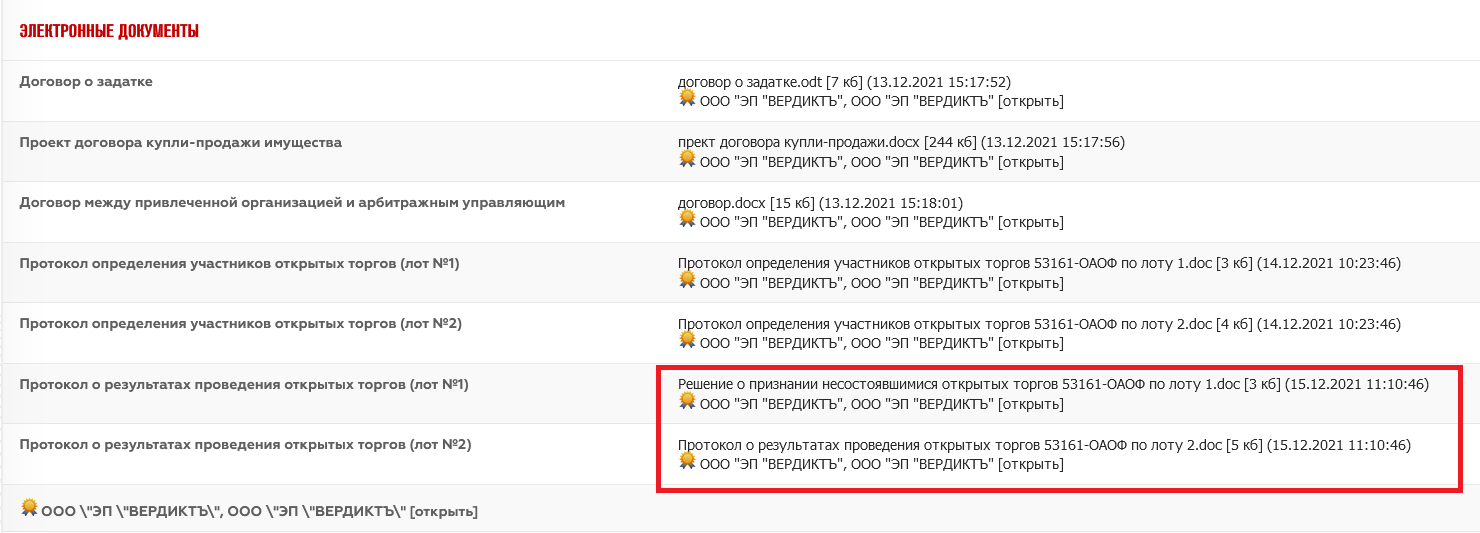 Рисунок 4.9Победителем открытых торгов признается участник торгов, предложивший максимальную цену имущества (предприятия) должника.